Requirements for entrance into the program. Unfortunately, if any of the answers to #1 through #10 are “no”, you do not qualify for the program, but we may be able to provide you with alternative resources therefore please complete the remainder of the form and submit the document as instructed on page 2. Are you fluent in spoken and written English?				Yes    No Are you eligible to work in the US without sponsorship? 		Yes    No Are you over the age of 18? 						Yes    No Are you a resident of Allegheny County? 				Yes    No Do you have a high school diploma or GED? 				Yes    No Have you graduated from a degree, diploma, or certificate program?	Yes    No Do you have basic computer skills? 	                       			Yes    No Computer skills are required for enrollment. By selecting yes, you are confirming that you do have the ability to attend a virtual classroom via Zoom, open a word document, type, save and email the word document to your instructor.	Income eligibility is under 200% FPL for a household and must be determined before admission. Are you willing to provide documents proving applicable and non-applicable household income? (See page 3)                   Yes    No Is your goal to obtain employment in one of the following careers? 	Yes    No   (See question 11)Would you participate in the following three phases to help you gain employment? 	Phase I: complete the 36-hour Career Preparation class		Yes    No Phase II: complete a Career Training program identified during your Career Preparation class (Please see training program descriptions)					Yes    No Phase III: work with a PA CareerLink counselor to identify employment opportunities         (There is no guarantee of employment)					Yes    No Select the following training programs you would like to learn more about: What supports would you need to accomplish this goal? (If you do not have the following supports, we will share appropriate resources with you.)Technology: Do you have a reliable internet connection? 			Yes     No  Do you have a computer? 					Yes     No  Is it a Chromebook?  						Yes     No  Transportation: If you choose an on campus or hybrid training program, do you have the transportation needed to attend classes at CCAC Braddock Hills Center?			Yes    No Childcare (If you have children):Do you have childcare during class time to allow you to complete assignments?     			Yes     No  Do you have multiple childcare supports in place?		Yes     No  Completing Phase I – Career Preparation is the first step towards an employment goal which establishes eligibility for the student to access and complete one of the identified training programs in Phase II, resulting in certification in a designated area to gain employment in their field or related field.I understand that I am required to meet via Zoom with a representative from CCAC to discuss my eligibility, interest in the Career Preparation and Training Program, complete an application, and financial documents must be received by CCAC before I can begin Phase I – Career Preparation.I understand that I am required to meet with the coordinator periodically throughout phases I, II, III and the first 90 days of employment. I understand that this program is only available to individuals who have not earned a certificate or degree.I understand that the goal of the program is to obtain employment after my training is complete. Your signature below indicates that you have read and understand the above information and agree to the terms.Student Signature:									Date: 				 STUDENT INFORMATION (Please Print)First Name: 														Last Name: 														Phone: 						 Email: 									REFERRAL SOURCE (Please Print)Where did you hear about this program? (Circle one):ccac.edu        Facebook        Instagram         Twitter        Agency (if Agency, please complete the following details): Name of Agency:													Agency Contact Name:												Agency Contact Title:												Phone:														Email:															Upon completion, please email the entire document to:   CCAC Representative:    Margaret Hess - Program Coordinator/InstructorCCAC Email:   mhess@ccac.eduCommunity Services Block Grant (CSBG) Income EligilibilityApplicable/Non-Applicable Income Guidelines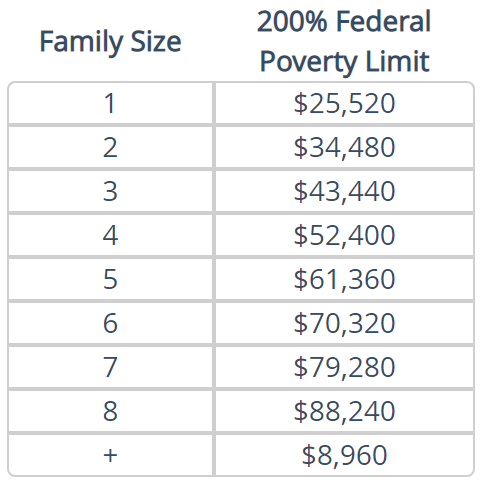 On Campus, Face-to-Face TrainingOff campus, Virtual TrainingHybrid Training (Combination of on campus/virtual)    Certified Nursing Assistant  Phlebotomy Health Information Technology  Microsoft Office Certification  CompTIA A+ CertificationApplicable IncomeNon-Applicable IncomeSalaries/WagesTANFSocial Security Retirement Benefits SSDI and SSIUnemployment Compensation Social Security Survivor Benefits Child Support Income Training Program Stipends Dividends/ Interest Salary or wages for those under 18 years of age in the home Cash receipts of family members and others residing in the home. Income from unrelated persons in the home such as foster child Alimony or spousal supportIncome Tax Refunds/ EITCPension or retirement income from a former jobCARES Act Economic Relief FundsPrivate Disability Insurance General Assistance (GA)VA non-service-connected disability pensionVA service-connected disability compensationVeteran’s pensionWorker’s compensation